Work Order / Service Request	Date: _____________________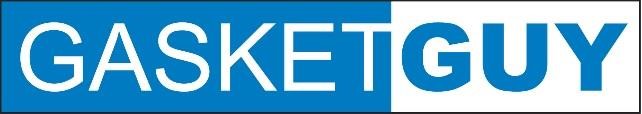 www.gcgasketguy.com8722 Rand Ave #A	       QUOTE     OR   COMPLETED  Daphne AL  36526877-626-0701	email: info@gcgasketguy.comCUSTOMER:Job Completed to Satisfaction ___________________________________________    Date___________________Make all checks payable to Gulf Coast Gasket GuyThank you for your business!   Requested by:   Requested by:  Received Call:      Payment Type      Payment Type     Tech on Site:_____Invoice:    Mail   Email    Fax                          _____Paid_____Invoice:    Mail   Email    Fax                          _____PaidDescription of Issue:Description of Issue:Description of Issue:Description of Issue:Resolution:Resolution:Resolution:Resolution:Parts Needed:Parts Needed:Parts Needed:Parts Needed:QTYDESCRIPTIONDESCRIPTIONDESCRIPTION       AMOUNT    TOTALLABOR ESTIMATED:LABOR ESTIMATED:LABOR ESTIMATED:LABOR ESTIMATED:            TOTAL: